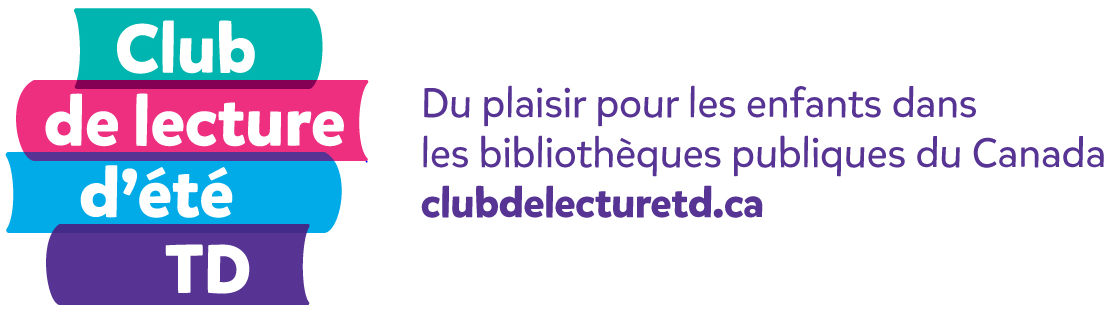 Comptes rendus de lectureSelon plusieurs recherches, les enfants qui font la conversation avec des adultes améliorent leurs capacités langagières et cognitives. C’est pourquoi nous vous invitons à faire des comptes rendus de lecture avec les enfants qui fréquentent votre bibliothèque. C’est une façon amusante d’apprendre à mieux les connaître, de les faire parler des livres qu’ils ont lus et de découvrir leurs préférences de lecture. Pour lancer la discussion, plusieurs options s’offrent à vous. En voici quelques-unes.  Dés : Demandez aux enfants de lancer deux dés et de répondre à la question correspondant au nombre obtenu. (Voir les questions numérotées plus loin; il n’y a pas de question 1, puisque les deux dés donnent au moins « 2 ».) Si vous le désirez, utilisez un seul dé et six questions. Pige : Fabriquez ou décorez une boîte ou un contenant. Ajoutez-y des questions ou des numéros qui correspondent à vos questions et demandez aux enfants de piger. Œufs en plastique : Remplissez un panier d’œufs en plastique. Placez une question ou un numéro dans chaque œuf et faites piger les enfants.Roue : Fabriquez une roue numérotée que les enfants feront tourner pour choisir une question. Si vous avez accès à une imprimante 3D, nous avons créé une roue et une flèche que vous pouvez télécharger et imprimer. Vous pouvez aussi utiliser une roue en ligne :		Roue en ligneModifiez à votre goût les questions et les numéros qui suivent. Questions pour les œuvres de fictionQu’est-ce que tu as le plus aimé dans ce livre? Qui était le personnage principal? L’as-tu aimé? Pourquoi?Imagine que tu peux aller n’importe où avec un personnage du livre. Où irais-tu? Que feriez-vous ensemble? Raconte le début de l’histoire.AUTOCOLLANT GRATUIT – Aucune question! Si tu pouvais être un personnage du livre, qui serais-tu? Pourquoi?C’était quoi la partie la plus intéressante de l’histoire?Raconte la fin de l’histoire.Selon toi, qu’est-ce qui rendrait l’histoire encore meilleure?Pourquoi as-tu choisi ce livre?Où l’histoire se passait-elle? Aimerais-tu visiter cet endroit? Questions pour les ouvrages générauxDis-nous une chose que tu as apprise en lisant ce livre. Qu’est-ce que tu as appris de plus drôle, de plus bizarre ou de plus intéressant dans ce livre?Combien d’étoiles donnerais-tu à ce livre (sur un maximum de cinq)? Pourquoi?AUTOCOLLANT GRATUIT – Aucune question!Pourquoi as-tu choisi ce livre?Si tu pouvais poser une question à l’auteur, que lui demanderais-tu? 